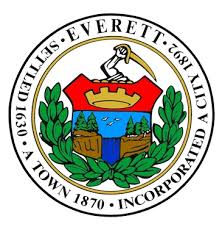 CITY OF EVERETTPurchasing Department484 Broadway, Room 14Everett, MA 02149October 11, 202324-26 Lead Services Replacement ADDENDUM 1 Question 1:Is there a moratorium shutdown or weather dependent for work in the winter?Answer 1:Yes. There is no excavating during the winter except for active leaks.